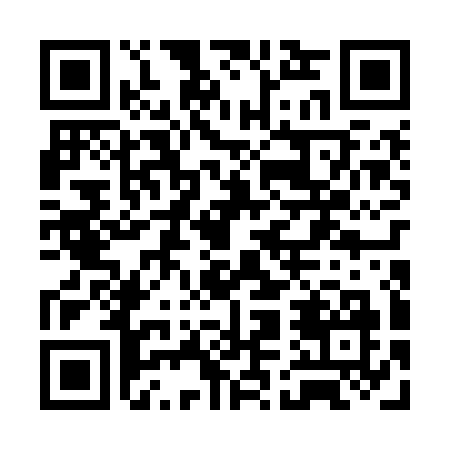 Prayer times for Helensvale, AustraliaWed 1 May 2024 - Fri 31 May 2024High Latitude Method: NonePrayer Calculation Method: Muslim World LeagueAsar Calculation Method: ShafiPrayer times provided by https://www.salahtimes.comDateDayFajrSunriseDhuhrAsrMaghribIsha1Wed4:536:1311:442:525:146:302Thu4:546:1311:442:515:146:293Fri4:546:1411:442:515:136:284Sat4:556:1411:432:505:126:285Sun4:556:1511:432:495:116:276Mon4:556:1611:432:495:116:267Tue4:566:1611:432:485:106:268Wed4:566:1711:432:485:096:259Thu4:576:1711:432:475:096:2510Fri4:576:1811:432:475:086:2411Sat4:586:1811:432:465:076:2312Sun4:586:1911:432:465:076:2313Mon4:596:2011:432:455:066:2214Tue4:596:2011:432:455:066:2215Wed5:006:2111:432:445:056:2216Thu5:006:2111:432:445:046:2117Fri5:016:2211:432:445:046:2118Sat5:016:2211:432:435:046:2019Sun5:016:2311:432:435:036:2020Mon5:026:2411:432:425:036:2021Tue5:026:2411:432:425:026:1922Wed5:036:2511:432:425:026:1923Thu5:036:2511:432:415:016:1924Fri5:046:2611:442:415:016:1925Sat5:046:2611:442:415:016:1826Sun5:056:2711:442:415:006:1827Mon5:056:2711:442:405:006:1828Tue5:056:2811:442:405:006:1829Wed5:066:2811:442:405:006:1830Thu5:066:2911:442:404:596:1731Fri5:076:2911:442:404:596:17